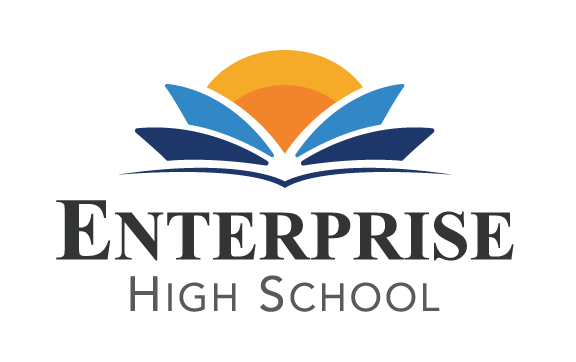 Enterprise High School  2461 McMullen Booth Road    Clearwater, FL  33759Board of Directors Meeting   MONDAY, May 24th, 2021 at 5:15 PM EST BOARD AGENDA Public Sign –InCall to OrderWelcome and Introductions Public CommentBoard Action Items and Discussions:Review and Approve Board Minutes from May 10th, 2021 meeting.Review and Approve moving forward with litigation to file a claim in bankruptcy court hearing ( Marcus May)  Explanation attached.Review and Approve process to review handbook revisions in order to submit for PCSB deadlines.Review and Approve moving forward with King and Walker for annual audit purposes.Discussions- No discussions for this meetingAdjournmentNext Board Meeting is scheduled for end of July/Early August .Graduation is June 10th at 7:00 pm at Ruth Eckerd Hall.